Б О Й О Р ОҠ                                                           Р А С П О Р Я Ж Е Н И Е 11 август  2017-й                                   №30                        от 11 августа 2017 г.О назначении ответственного  должностного лицадопущенного к обращению с отходами I-IV классов.В соответствии с Федеральным законом от 06 октября 2003 года №131- ФЗ «Об общих принципах организации местного самоуправления в Российской Федерации», Уставом сельского поселения Юмашевский сельсовет, в целях организации решения вопросов местного значения муниципального образования в области экологии, администрация сельского поселения Юмашевский сельсовет постановляет:1.Назначить ответственным лицом, допущенным к обращению с отходами     I-IV класса опасности временно исполняющего полномочия главы сельского поселения Михайлову Ольгу Ивановну. ВрИП главы сельского поселения:                                       Михайлова О.И.БАШҠОРТОСТАН  РЕСПУБЛИКАҺЫСАҠМАҒОШ  РАЙОНЫ муниципаль районЫНЫҢ   ЙОМАШ АУЫЛ СОВЕТЫ АУЫЛ  БИЛӘмӘҺЕ  ХАКИМИӘТЕ452227,  Йомаш ауылы,  Совет урамы,10тел. (34796) 27-2-69, 27-2-24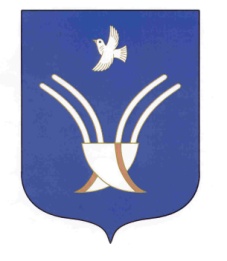 Администрация сельского поселения Юмашевский сельсоветмуниципального района Чекмагушевский район Республики Башкортостан452227, с.  Юмашево, ул.  Советская. 10 тел. (34796) 27-2-69, 27-2-24